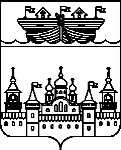 СЕЛЬСКИЙ СОВЕТ КАПУСТИХИНСКОГО СЕЛЬСОВЕТАВОСКРЕСЕНСКОГО МУНИЦИПАЛЬНОГО РАЙОНАНИЖЕГОРОДСКОЙ ОБЛАСТИРЕШЕНИЕ21 августа 2019 года	№23 О внесении изменений в решение сельского Совета Капустихинского сельсовета Воскресенского муниципального района Нижегородской области от 28 декабря 2018 «О бюджете Капустихинского сельсовета на 2019 год и на плановый период 2020 и 2021 годов»В соответствии со ст.153 Бюджетного кодекса Российской Федерации и п. 1 ст.7 «Положения о бюджетном процессе в Капустихинском сельсовете» Сельский совет Капустихинского сельсовета решил: 1.В решение сельского Совета Капустихинского сельсовета Воскресенского муниципального района Нижегородской области от 28 декабря 2018 «О бюджете Капустихинского сельсовета на 2019 год и на плановый период 2020 и 2021 годов» (с внесенными изменениями решением сельского Совета Капустихинского сельсовета от 20.03.2019г №12, от 14.04.2019г.№13) внести следующие изменения:1.1. Пункт 1 изложить в новой редакции:«1. Утвердить  основные  характеристики бюджета Капустихинсого  сельсовета на 2019год:1)общий объем доходов в сумме 			6218396,34  рублей2)общий объем расходов в сумме 			6646789,35  рублей3) размер дефицита  в сумме 			428393,01 рублей «2.Утвердить основные характеристики бюджета Капустихинского сельсовета на плановый период 2020 и 2021 годов:1)общий объем доходов на 2020 год в сумме 5613200 рублей, на 2021 год в сумме 5828300 рублей;2)общий объем расходов на 2020 год в сумме 5613200 рублей,в том числе условно утверждаемые расходы в сумме 137895 рублей, на 2021 год в сумме 5828300 рублей в том числе условно утверждаемые расходы в сумме 286365 рублей.»1.2. В пункте 8 цифры «52144,11» заменить цифрами « 34319,14 »1.3. Приложение 4 изложить в новой редакции согласно приложения 1 к настоящему решению.1.4. Приложение 3 изложить в новой редакции согласно приложения 2 к настоящему решению.1.5. Приложение 5 изложить в новой редакции согласно приложения 3 к настоящему решению.1.6. Приложение 6 изложить в новой редакции согласно приложения 4 к настоящему решению.1.7. Приложение7изложить в новой редакции согласно приложения 5к настоящему решению. 2.Опубликовать настоящее решение в средствах массовой информации (информационно-телекоммуникационной сети Интернет) на официальном сайте администрации Воскресенского муниципального района. 3. Настоящее решение вступает в силу со дня его опубликования.4. Контроль за исполнением настоящего решения возложить на главу администрации Капустихинского сельсовета Афоньшину Л.И.Глава местного самоуправления	У.Б.БарановаПриложение 1к решению сельского совета Капустихинскогосельсовета Воскресенского муниципальногорайона Нижегородской области«О внесении изменений в решение  сельского Совета Капустихинского сельсовета от 21.08.19г. №23«О бюджете Капустихинского сельсовета на 2019 годи на плановый период 2020 и 2021 годов»от 28 декабря  №48 «Приложение 4к решению сельского совета Капустихинскогосельсовета Воскресенского муниципальногорайона Нижегородской областиот 28.12.18г.  № 48Источники финансирования дефицита бюджета Капустихинского сельсовета на 2019 год и на плановый период 2020 и 2021 годоврублей».Приложение 2к решению сельского совета Капустихинскогосельсовета Воскресенского муниципальногорайона Нижегородской области«О внесении изменений в решение  сельского Совета Капустихинского сельсовета от 21.08.19г. №23 «О бюджете Капустихинского сельсовета на 2019 годи на плановый период 2020 и 2021 годов»от 28 декабря 2018. №48«Приложение 3к решению сельского совета Капустихинскогосельсовета Воскресенского муниципальногорайона Нижегородской областиот 28.12.18г.  № 48Поступление доходов по группам, подгруппам и статьямбюджетной классификации на 2019 год и на плановыйпериод 2020 и 2021 годов».Приложение 3к решению сельского совета Капустихинскогосельсовета Воскресенского муниципальногорайона Нижегородской области«О внесении изменений в решение  сельского Совета Капустихинского сельсовета от 21.08.19г. №23 «О бюджете Капустихинского сельсовета на 2019 годи на плановый период 2020 и 2021 годов»от 28 декабря 2018. №48«Приложение 5к решению сельского совета Капустихинскогосельсовета Воскресенского муниципальногорайона Нижегородской областиот 28.12.18г.  № 48Распределение бюджетных ассигнований по целевым статьям (муниципальным программам и непрограммным направлениям деятельности), группам видов расходов классификации расходов бюджета на 2019 год и на плановый  период 2020 и 2021 годов (рубли)».Приложение 4к решению сельского совета Капустихинского района Нижегородской области«сельсовета Воскресенского муниципальногоО внесении изменений в решение  сельского Совета Капустихинского сельсовета от 21.08.19г. №23«О бюджете Капустихинского сельсовета на 2019 год и на плановый период 2020 и 2021 годов»от 28 декабря 2018 №48«Приложение 6к решению сельского совета Капустихинскогосельсовета Воскресенского муниципальногорайона Нижегородской областиот 28.12.18г. № 48Ведомственная структура расходов бюджета Капустихинского сельсовета на 2019 год и на плановый период 2020 и 2021 годов(рубли)	».Приложение 5к решению сельского совета Капустихинскогосельсовета Воскресенского муниципальногорайона Нижегородской области«О внесении изменений в решение  сельского Совета Капустихинского сельсовета от 21.08.19г. №23«О бюджете Капустихинского сельсовета на 2019 год и на плановый период 2020 и 2021 годов»от 28 декабря 2018 №48 «Приложение 7к решению сельского совета Капустихинскогосельсовета Воскресенского муниципальногорайона Нижегородской области от 28.12.18г.  № 48Распределение бюджетных ассигнований по разделам, подразделам и группам видов расходов классификации расходов бюджета на 2019 год и на плановый период 2020 и 2021 годов (рубли)».Код бюджетнойклассификации РФНаименование источников2019 год2020 год2021 год01 00 00 00 00 0000 000Источники внутреннего финансирования дефицита бюджета428393,010001 05 00 00 00 0000 500Увеличение остатка средств бюджетов-6218396,34-5613200-582830001 05 02 00 00 0000 500Увеличение прочих остатков средств бюджетов- 6218396,34-5613200-582830001 05 02 01 00 0000 510Увеличение прочих остатков денежных средств бюджетов-6218396,34-5613200-582830001 05 02 01 10 0000 510Увеличение прочих остатков денежных средств бюджетов сельских поселений-6218396,34-5613200-582830001 05 00 00 00 0000 600Уменьшение остатков средств бюджетов+6646789,35+5613200+582830001 05 02 00 00 0000 600Уменьшение прочих остатков средств бюджетов+6646789,35+5613200+582830001 05 02 01 00 0000 610Уменьшение прочих остатков денежных средств бюджетов+6646789,35+5828300+582830001 05 02 01 10 0000 610Уменьшение прочих остатков денежных средств бюджетов сельских поселений+6646789,35+5613200+5828300Код бюджетной классификации Российской ФедерацииНаименование доходов2019год            Сумма,руб.2020год            Сумма,руб.2021год            Сумма,руб.10000000000000000Налоговые и неналоговые доходы21926002290900237600010100000000000000Налоги на прибыль, доходы11050011820011820010102000010000110Налог на доходы физических лиц11050011820011820010102010010000110Налог на доходы физических лиц с доходов, источником которых является налоговых агент, за исключением доходов, в отношении которых исчисление и уплата налога осуществляется в соответствии со статьями 227,227.1 и 228 НК РФ.11050011820011820010300000000000000Налоги на товары (работы, услуги), реализуемые на территории Российской  Федерации89400094590098370010302000010000110Акцизы по подакцизным товарам (продукции), произведенным на территории Российской Федерации89400094590098370010302231010000110Доходы от уплаты акцизов на дизельное топливо, подлежащие распределению между бюджетами субъектов Российской Федерации и местными бюджетами с учетом установленных дифференцированных нормативов отчислений в местные бюджеты32420034310035680010302241010000110Доходы от уплаты акцизов на моторные масла для дизельных и (или) карбюраторных (инжекторных) двигателей, подлежащие распределению между бюджетами субъектов Российской Федерации и местными бюджетами с учетом установленных дифференцированных нормативов отчислений в местные бюджеты23002400250010302251010000110Доходы от уплаты акцизов на автомобильный бензин, подлежащие распределению между бюджетами субъектов Российской Федерации и местными бюджетами с учетом установленных дифференцированных нормативов отчислений в местные бюджеты62780066420069080010302261010000110Доходы от уплаты акцизов на прямогонный бензин, подлежащие распределению между бюджетами субъектов Российской Федерации и местными бюджетами с учетом установленных дифференцированных нормативов отчислений в местные бюджеты-60300-63800-6640010600000000000000Налоги на имущество11787001217100126410010601000000000110Налоги на имущество физических лиц27570026930029630010601030100000110Налог на имущество физических лиц, взимаемый по ставкам, применяемым к объектам налогообложения, расположенных в границах сельских поселений.27570026930029630010606000000000110Земельный налог90300094780096780010606030000000110Земельный    налог с организаций50400514005340010606033100000110Земельный налог с организаций, обладающих земельным участком, расположенным в границах сельских поселений.50400514005340010606040000000110Земельный    налог с физических лиц85260089640091440010606043100000110Земельный налог с физических лиц, обладающих земельным участком, расположенным в границах сельских поселений.85260089640091440010800000000000000Государственная пошлина40020020010804000010000110Государственная пошлина за совершение нотариальных действий (за   исключением действий, совершаемых консульскими учреждениями Российской Федерации)40020020010804020010000110Государственная    пошлина    за    совершение нотариальных  действий       должностными лицами   органов   местного   самоуправления, уполномоченными   в       соответствии       с законодательными        актами        Российской Федерации    на    совершение    нотариальных действий40020020011300000000000000Доходы от оказания платных услуг (работ) и компенсации затрат государства90009500980011301000000000130Доходы от оказания платных услуг (работ)90009500980011301990000000130Прочие доходы от оказания платных услуг (работ)90009500980011301995100000130Прочие доходы от оказания платных услуг (работ) получателями средств бюджетов сельских поселений90009500980020000000000000000Безвозмездные поступления4025796,343322300345230020200000000000000Безвозмездные поступления от других бюджетов бюджетной системы Российской Федерации3863937,073322300345230020210000000000150Дотации бюджетам бюджетной системы Российской Федерации33346003224900335130020215001000000150Дотации  на выравнивание бюджетной обеспеченности33346003224900335130020215001100000150Дотации  бюджетам сельских поселений на выравнивание бюджетной обеспеченности33346003224900335130020215001100000150Дотация на выравнивание бюджетной обеспеченности за счет субвенции из областного бюджета33346003224900335130020230000000000150Субвенции бюджетам бюджетной системы Российской Федерации959009740010100020235118000000150Субвенции  бюджетам на осуществление первичного воинского учета на территориях, где  отсутствуют  военные комиссариаты959009740010100020235118100000150Субвенции  бюджетам сельских поселений на осуществление первичного воинского учета на территориях, где  отсутствуют  военные комиссариаты959009740010100020235118100110150Субвенции  бюджетам сельских поселений на осуществление первичного воинского учета на территориях, где  отсутствуют  военные комиссариаты за счет средств федерального бюджета959009740010100020240000000000150Иные межбюджетные трансферты433437,070020245160000000150Межбюджетные трансферты, передаваемые бюджетам для компенсации дополнительных расходов, возникших в результате решений, принятых органами власти другого уровня300000020245160100000150Межбюджетные трансферты, передаваемые бюджетам для компенсации дополнительных расходов, возникших в результате решений, принятых органами власти другого уровня300000020249999000000150Прочие межбюджетные трансферты, передаваемые бюджетам403437,070020249999100000150Прочие межбюджетные трансферты, передаваемые бюджетам сельских поселений403437,070020249999100000150Субсидии на реализацию проекта по поддержке местных инициатив403437,070020700000000000000Прочие безвозмездные поступления161859,270020705030100000150Прочие безвозмездные поступления в бюджеты сельских поселений161859,2700Всего6218396,3456132005828300НаименованиеКод бюджетной классификацииКод бюджетной классификации2019 год2020год2021 годНаименованиеЦелевая статья расходовВид расходов2019 год2020год2021 годВсего расходов:00 0 00 000000006646789,3554753055541935Муниципальная программа «Охрана окружающей среды и благоустройство на территории Капустихинского сельсовета Воскресенского муниципального района Нижегородской области» 07 0 00 000000001659068,9019013252212355Подпрограмма «Благоустройство населенных пунктов сельсовета»07 4 00 00000000766011,249554251228655Уборка мусора07 4 02 0000000098120258120442000Прочие мероприятия по благоустройству07 4 02 0503000098120258120442000Закупка товаров, работ и услуг для обеспечения государственных (муниципальных) нужд07 4 02 0503020098120258120442000Озеленение и благоустройство населенных пунктов (ремонт памятников,ремонт колодцев, спиливание деревьев)07 4 03 0000000073700102000150000Прочие мероприятия по благоустройству07 4 03 0503000073700102000150000Закупка товаров, работ и услуг для обеспечения государственных (муниципальных) нужд07 4 03 0503020073700102000150000Уличное освещение населенных пунктов07 4 05 00000000405000405000405000Уличное освещение (оплата  за электороэнергию по договору)07 4 05 01010000405000405000405000Закупка товаров, работ и услуг для обеспечения государствен-ных (муниципальных) нужд07 4 05 01010200405000405000405000Уличное освещение населенных пунктов (ремонт)07 4 06 00000000117191,24118305159655Прочие мероприятия по благоустройству07 4 06 05030000117191,24118305159655Закупка товаров, работ и услуг для обеспечения государственных (муниципальных) нужд07 4 06 05030200117191,24118305159655Содержание рабочих мест по благоустройству населенных пунктов07 4 07 00000000620006200062000Прочие мероприятия по благоустройству07 4 07 29130000620006200062000Закупка товаров, работ и услуг для обеспечения государственных (муниципальных) нужд07 4 07 29130200620006200062000Содержание транспорта по благоустройству населенных пунктов07 4 08 00000000100001000010000Прочие мероприятия по благоустройству07 4 08 05030000100001000010000Закупка товаров, работ и услуг для обеспечения государственных (муниципальных) нужд07 4 08 05030200100001000010000Подпрограмма «Содержание и ремонт автомобильных дорог общего пользования местного назначения»07 5 00 00000000893057,66945900983700Зимнее содержание дорог07 5 01 00000000350000350000350000Содержание автомобильных дорог местного значения и искусственных сооружений на них07 5 01 02030000350000350000350000Закупка товаров, работ и услуг для обеспечения государственных (муниципальных) нужд07 5 01 02030200350000350000350000Ремонт дорог,мостов и мостовых переходов07 5 02 00000000543057,66595900633700Капитальный ремонт и ремонт автомобильных дорог общего пользования местного значения и искусственных сооружений на них07 5 02 02030000543057,66595900633700Закупка товаров, работ и услуг для обеспечения государствен-ных (муниципальных) нужд07 5 02 02030200543057,66595900633700Муниципальная  программа «Развитие культуры  Капустихинского  сельсовета Воскресенского муниципального района Нижегородской области» 09 0 00 000000001237944,11827800827800Подпрограмма «Развитие культуры Капустихинского  сельсовета»09 1 00 000000001237944,11827800827800Развитие культурно-досуговой деятельности09 1 04 000000001237944,11827800827800Расходы на  обеспечение деятельности муниципальных домов культуры09 1 04 405900001237944,11827800827800Расходы на выплаты персоналу в целях обеспечения выполнения функций государственнми (муниципальными ) органами, казенными учреждениями, органами управления государственными внебюджетными фондами09 1 04 40590100622300622300622300Закупка товаров, работ и услуг для обеспечения государственных (муниципальных) нужд09 1 04 40590200575324,97199500199500Межбюджетные трансферты09 1 04 4059050034319,1400Иные бюджетные ассигнования09 1 04 40590800600060006000Муниципальная программа «Защита населения и территории от чрезвычайных  ситуаций,обеспечение пожарной безопасности  Капустихинского сельсовета Воскресенского муниципального района Нижегородской области» 11 0 00 00000000928700886700886700Подпрограмма «Защита населения и территории от чрезвычайных ситуаций природного и техногенного характера, гражданская оборона»11 1 00 00000000300003000030000Мероприятия по предупрежде-нию и ликвидации последствий чрезвычайных ситуаций и стихийных бедствий11 1 02 00000000300003000030000Предупреждение и ликвидация последствий чрезвычайных ситуаций и стихийных бедствий природного и техногенного характера11 1 022 5042000300003000030000Закупка товаров, работ и услуг для обеспечения государственных (муниципальных) нужд11 1 022 5042200300003000030000Подпрограмма «Обеспечение пожарной безопасности»11 2 00 00000000898700856700856700Реализация прав граждан Капустихинского сельсовета на обеспечение безопасных условий жизнедеятельности по линии противопожарной защиты, создание  необходимых предпосылок для  укрепления  пожарной безопасности в населенных пунктах Капустихинского сельсовета, уменьшения гибели и травматизма, а также размера  материальных потерь от пожаров11 2 05 00000000898700856700856700Расходы на  обеспечение деятельности муниципальных подразделений обеспечивающих пожарную безопасность на территории Капустихинского сельсовета11 2 05 47590000898700856700856700Расходы на выплаты персоналу в целях обеспечения выполнения функций государственнми (муниципальными ) органами, казенными учреждениями, органами управления государственными внебюджетными фондами11 2 05 47590100805700763700763700Закупка товаров, работ и услуг для обеспечения государствен-ных (муниципальных) нужд11 2 05 47590200910009100091000Иные бюджетные ассигнования11 2 05 47590800200020002000Непрограммные расходы77 0 00 000000002821076,3418594801615080Непрограммное направление деятельности77 7 00 000000002821076,3418594801615080Содержание аппарата управления77 7 01 00000000148528014890801489080Расходы на обеспечение функций  органов местного самоуправления77 7 01 20190000940580944380944380Расходы на выплаты персоналу в целях обеспечения выполнения функций государственнми (муниципальными ) органами, казенными учреждениями, органами управления государственными внебюджетными фондами77 7 01 20190100678100678100678100Закупка товаров, работ и услуг для обеспечения государственных (муниципальных) нужд77 7 01 20190200252480256280256280Иные бюджетные ассигнования77 7 01 20190800100001000010000Глава местной администрации (исполнительно-распорядительного органа)77 7 01 20800000544700544700544700Расходы на выплаты персоналу в целях обеспечения выполнения функций государственнми (муниципальными ) органами, казенными учреждениями, органами управления государственными внебюджетными фондами77 7 01 20800100544700544700544700Непрограммные расходы за счет средств федерального бюджета77 7 03 000000009590097400101000Расходы на осуществление государственных полномочий Российской Федерации по первичному воинскому учету на территориях, где отсутствуют военные комиссариаты77 7 03 511800009590097400101000Расходы на выплату персоналу в целях обеспечения выполнения функций государственными (муниципальными) органами, казёнными учреждениями, органами управления государствеными внебюджетными фондами77 7 03 51180100836188361883618Закупка товаров, работ и услуг для обеспечения государственных (муниципальных) нужд77 7 03 51180200122821378217382Прочие непрограммные расходы77 7 04 000000001239896,3427300025000Мероприятия по землеустройству и землепользованию777 04 036300002920002480000Закупка товаров, работ и услуг для обеспечения государственных (муниципальных) нужд777 04 036302002920002480000Резервный фонд районной администрации777 04 211000001600000Социальное обеспечение и иные выплаты населению777 04 211003001600000Резервный фонд администрации Капустихинского сельсовета77 7 04 21101000100001000010000Иные бюджетные ассигнования77 7 04 21101800100001000010000Расходы за счет средств фонда на поддержку территорий77 7 04 220000001400000Расходы за счет средств фонда на поддержку территорий77 7 04 220003001400000Прочие мероприятия в области коммунального хозяйства777 04 291300005000000Иные межбюджетные трансферты777 04 291305005000000Прочие выплаты по обязательствам77 7 04 92260000486001500015000Закупка товаров, работ и услуг для обеспечения государственных (муниципальных) нужд77 7 04 92260200486001500015000Расходы на реализацию проекта по поддержке местных инициатив за счет средств областного бюджета77 7 04 S2600000809296,3400Расходы на реализацию проекта по поддержке местных инициатив за счет средств областного бюджета77 7 04 S2600200809296,3400НаименованиеКод бюджетной классификацииКод бюджетной классификацииКод бюджетной классификацииКод бюджетной классификацииКод бюджетной классификации2019год2020год2021годНаименованиеВедомствоРазделПодразделЦелевая статья расходовВид расходов2019год2020год2021годАдминистрация Капустихинского сельсовета Воскресенского муниципального района Нижегородской области0106646789,3554753055541935Общегосударственные вопросы010000 0 00 00000000153428015140801514080Функционирование Правительства Российской Федерации, высших исполнительных органов государственной власти субъектов Российской Федерации, местных администраций010400 0 00 00000000148528014890801489080Непрограммные расходы010477 0 00 00000000148528014890801489080Непрограммное направление деятельности010477 7 00 00000000148528014890801489080Содержание аппарата управления010477 7 01 00000000148528014890801489080Расходы на обеспечение функций органов местного самоуправления010477 7 01 20190000940580944380944380Расходы на выплату персоналу в целях обеспечения выполнения функций государственными (муниципальными) органами, казёнными учреждениями, органами управления государственными внебюджетными фондами010477 7 01 20190100678100678100678100Закупка товаров, работ и услуг для обеспечения государственных (муниципальных) нужд010477 7 01 20190200252480256280256280Иные бюджетные ассигнования010477 7 01 20190800100001000010000Глава местной администрации (исполнительно-распорядительного органа)010477 7 01 20800000544700544700544700Расходы на выплату персоналу в целях обеспечения выполнения функций государственными (муниципальными) органами, казёнными учреждениями, органами управления государственными внебюджетными фондами010477 7 01 20800100544700544700544700Резервные фонды011100 0 00 00000000100001000010000Непрограмные расходы011177 0 00 00000000100001000010000Непрограмное направление деятельности011177 7 00 00000000100001000010000Прочие непрограмные расходы011177 7 04 00000000100001000010000Резервный фонд администрации Капустихинского сельсовета011177 7 04 21101000100001000010000Иные бюджетные ассигнования011177 7 04 21101800100001000010000Другие общегосударствен-ные вопросы011300 0 00 00000000390001500015000Непрограммные расходы011377 0 00 00000000390001500015000Непрограммное направление деятельности011377 7 00 00000000390001500015000Прочие непрограммные расходы011377 7 04 00000000390001500015000Прочие выплаты по обязательствам011377 7 04 92260000390001500015000Закупка товаров, работ и услуг для обеспечения государственных (муниципальных) нужд011377 7 04 92260200390001500015000Национальная оборона020000 0 00 000000009590097400101000Мобилизационная и вневойсковая подготовка020300 0 00 000000009590097400101000Непрограммные расходы020377 0 00 000000009590097400101000Непрограммное направление деятельности020377 7 00 000000009590097400101000Непрограммные расходы за счет средств федерального бюджета020377 7 03 000000009590097400101000Расходы на осуществление государственных полномочий Российской Федерации по первичному воинскому учету на территориях, где отсутствуют военные комиссариаты020377 7 03 511800009590097400101000Расходы на выплату персоналу в целях обеспечения выполнения функций государственными (муниципальными) органами, казёнными учреждениями, органами управления государствеными внебюджетными фондами020377 7 03 51180100836188361883618Закупка товаров, работ и услуг для обеспечения государственных (муниципальных) нужд020377 7 03 51180200122821378217382Национальная безопасность и правоохранительная деятельность030000 0 00 00000000928700886700886700Защита населения и территории от последствий чрезвычайных ситуаций природного и техногенного характера, гражданская оборона030900 0 00 00000000300003000030000Муниципальная программа «Обеспечение пожарной безопасности  Капустихинского сельсовета Воскресенского муниципального района Нижегородской области» 030911 0 00 00000000300003000030000Подпрограмма «Защита населения и территории от чрезвычайных ситуаций природного и техногенного характера, гражданская оборона»030911 1 00 00000000300003000030000Мероприятия по предупреждению и ликвидации последствий чрезвычайных ситуаций и стихийных бедствий030911 1 02 00000000300003000030000Предупреждение и ликвидация последствий чрезвычайных ситуаций и стихийных бедствий природного и техногенного характера030911 1 022 5042000300003000030000Закупка товаров, работ и услуг для обеспечения государственных (муниципальных) нужд030911 1 022 5042200300003000030000Обеспечение пожарной безопасности031000 0 00 00000000898700856700856700Муниципальная программа «Защита населения и территории от чрезвычай-ных  ситуаций,обеспечение пожарной безопасности  Капустихинского сельсо-вета Воскресенского муниципального района Нижегородской области» 031011 0 00 00000000898700856700856700Подпрограмма «Обеспечение пожарной безопасности»031011 2 00 00000000898700856700856700Реализация прав граждан Капустихинского сельсовета на обеспечение безопасных условий жизнедеятельности по линии противопожарной защиты, создание  необходимых предпосылок для  укрепления  пожарной безопасности в населенных пунктах Капустихинского сельсовета, уменьшения гибели и травматизма, а также размера  материальных потерь от пожаров031011 2 05 00000000898700856700856700Расходы на  обеспечение деятельности муниципальных подразделений обеспечивающих пожарную безопасность на территории Капустихинского сельсовета031011 2 05 47590000898700856700856700Расходы на выплаты персоналу в целях обеспечения выполнения функций государственнми (муниципальными ) органами, казенными учреждениями, органами управления государственными внебюджетными фондами031011 2 05 47590100805700763700763700Закупка товаров, работ и услуг для обеспечения государственных (муниципальных) нужд031011 2 05 47590200910009100091000Иные бюджетные ассигнования031011 2 05 47590800200020002000Национальная экономика040000 0 00 0000000019943541193900983700Дорожное хозяйство (дорожные фонды)040900 0 00 000000001702354945900983700Муниципальная программа «Охрана окружающей среды и благоустройство на территории Капустихинского сельсовета Воскресенского муниципального района Нижегородской области» 040907 0 00 00000000893057,66945900983700Подпрограмма «Содержание и ремонт автомобильных дорог общего пользования местного назначения»040907 5 00 00000000893057,66945900983700Зимнее содержание дорог040907 5 01 00000000350000350000350000Содержание автомобильных дорог местного значения и искусственных сооружений на них040907 5 01 02030000350000350000350000Закупка товаров, работ и услуг для обеспечения государственных (муниципальных) нужд040907 5 01 02030200350000350000350000Ремонт дорог,мостов и мостовых переходов040907 5 02 00000000543057,66595900633700Капитальный ремонт и ремонт автомобильных дорог общего пользования местного значения и искусственных сооружений на них040907 5 02 02030000543057,66595900633700Закупка товаров, работ и услуг для обеспечения государственных (муниципальных) нужд040907 5 02 02030200543057,66595900633700Другие вопросы в области национальной экономики041200000000000002920002480000Непрограммные расходы041277000000000002920002480000Непрограммное направление деятельности041277700000000002920002480000Прочие непрограммные расходы041277704000000002920002480000Мероприятия по землеустройству и землепользованию041277704036300002920002480000Закупка товаров, работ и услуг для обеспечения государственных (муниципальных) нужд041277704036302002920002480000Жилищно-коммунальное хозяйство050000 0 00 00000000816011,249554251228655Коммунальное хозяйство050200 0 00 000000001120006200062000Муниципальная программа «Охрана окружающей среды и благоустройство на территории Капустихинского сельсовета Воскресенского муниципального района Нижегородской области» 050207 0 00 00000000620006200062000Подпрограмма «Благоустройство населённых пунктов сельсовета»050207 4 00 00000000620006200062000Содержание рабочих по благоустройству населённых пунктов050207 4 07 00000000620006200062000Прочие мероприятия по благоустройству050207 4 07 29130000620006200062000Закупка товаров, работ и услуг для обеспечения государственных (муниципальных) нужд050207 4 07 29130200620006200062000Непрограммные расходы050277 0 00 0000000050000 00Непрограммное направление деятельности050277700000000005000000Прочие непрограммные расходы050277704000000005000000Прочие мероприятия по благоустройству050277704291300005000000Закупка товаров, работ и услуг для обеспечения государственных (муниципальных) нужд050277704291302005000000Благоустройство050300 0 00 00000000704011,248934251166655Муниципальная программа «Охрана окружающей среды и благоустройство на территории Капустихинского сельсовета Воскресенского муниципального района Нижегородской области» 050307 0 00 00000000704011,248934251166655Подпрограмма «Благоустройство населённых пунктов сельсовета»050307 4 00 00000000704011,248934251166655Уборка мусора050307 4 02 0000000098120258120442000Прочие мероприятия по благоустройству050307 4 02 0503000098120258120442000Закупка товаров, работ и услуг для обеспечения государственных (муниципальных) нужд050307 4 02 0503020098120258120442000Озеленение и благоустройство населенных пунктов (ремонт памятников, ремонт колодцев)050307 4 03 0000000073700102000150000Прочие мероприятия по благоустройству050307 4 03 0503000073700102000150000Закупка товаров, работ и услуг для обеспечения государственных (муниципальных) нужд050307 4 03 0503020073700102000150000Уличное освещение населенных пунктов050307 4 05 00000000405000405000405000Уличное освещение (оплата  за электороэнергию по договору)050307 4 05 01010000405000405000405000Закупка товаров, работ и услуг для обеспечения государственных (муниципальных) нужд050307 4 05 01010200405000405000405000Уличное освещение населенных пунктов (ремонт)050307 4 06 00000000117191,24118305159655Прочие мероприятия по благоустройству050307 4 06 05030000117191,24118305159655Закупка товаров, работ и услуг для обеспечения государственных (муниципальных) нужд050307 4 06 05030200117191,24118305159655Содержание транспорта по благоустройству населенных пунктов050307 4 08 00000000100001000010000Прочие мероприятия по благоустройству050307 4 08 05030000100001000010000Закупка товаров, работ и услуг для обеспечения государственных (муниципальных) нужд050307 4 08 05030200100001000010000Образование0700000 00 00000000960000Профессиональная подготовка, переподготовка и повышение квалификации0705000 00 00000000960000Непрограммные расходы070577 0 00 00000000960000Непрограммное направление деятельности070577 7 00 00000000960000Прочие непрограммные расходы070577 7 04 00000000960000Прочие выплаты по обязательствам070577 7 04 92260000960000Закупка товаров, работ и услуг для обеспечения государственных (муниципальных) нужд070577 7 04 92260200960000Культура , кинематография080000 0 00 000000001237944,11827800827800Культура080100 0 00 000000001237944,11827800827800Муниципальная  программа «Развитие культуры  Капустихинского  сельсовета Воскресенского муниципального района Нижегородской области» 080109 0 00 000000001237944,11827800827800Подпрограмма «Развитие культуры Капустихинского  сельсовета»080109 1 00 000000001237944,11827800827800Развитие культурно-досуговой деятельности080109 1 04 000000001237944,11827800827800Расходы на  обеспечение деятельности муниципальных домов культуры080109 1 04 405900001237944,11827800827800Расходы на выплаты персоналу в целях обеспечения выполнения функций государственнми (муниципальными ) органами, казенными учреждениями, органами управления государственными внебюджетными фондами080109 1 04 40590100622300622300622300Закупка товаров, работ и услуг для обеспечения государственных (муниципальных) нужд080109 1 04 40590200575324,97199500199500Межбюджетные трансферты080109 1 04 4059050034319,1400Иные бюджетные ассигнования080109 1 04 40590800600060006000Социальная политика100000 0 00 000000003000000Социальное обеспечение населения100300 0 00 000000003000000Непрограммные расходы100377 0 00 000000003000000Непрограммное направление деятельности100377 7 00 000000003000000Прочие непрограммные расходы100377 7 04 000000003000000Резервный фонд районной администрации100377 7 04 211000001600000Социальное обеспечение и иные выплаты населению100377 7 04 211003001600000Расходы за счет средств фонда на поддержку территорий100377 7 04 220000001400000Расходы за счет средств фонда на поддержку территорий100377 7 04 220003211400000Код бюджетной классификацииКод бюджетной классификацииКод бюджетной классификации2019год2020 год2021 годРазделПодразделВид расходов2019год2020 год2021 годВсего расходов00000006646789,3554753055541935Общегосударственные вопросы0100000153428015140801514080Функционирование высшего должностного лица субъекта Российской Федерации и муниципального образования0104000148528014890801489080Расходы на выплаты персоналу в целях обеспечения выполнения функций государственными (муниципальными) органами, казёнными учреждениями, органами управления государственными внебюджетными фондами0104100122280012228001222800Закупка товаров, работ и услуг для обеспечения государственных (муниципальных) нужд0104200252480256280256280Иные бюджетные ассигнования0104800100001000010000Резервные фонды0111000100001000010000Иные бюджетные ассигнования0111800100001000010000Другие общегосударственные вопросы0113000390001500015000Закупка товаров, работ и услуг для обеспечения государственных (муниципальных) нужд0113200390001500015000Национальная оборона02000009590097400101000Мобилизационная и вневойсковая подготовка02030009590097400101000Расходы на выплаты персоналу в целях обеспечения выполнения функций государственными (муниципальными) органами, казёнными учреждениями, органами управления государственными внебюджетными фондами0203100836188361883618Закупка товаров, работ и услуг для обеспечения государственных (муниципальных) нужд0203200122821378217382Национальная безопасность и правоохранительная деятельность0300000928700886700886700Защита населения и территории от чрезвычайных ситуаций природного и техногенного характера, гражданская оборона0309000300003000030000Закупка товаров, работ и услуг для обеспечения государственных (муниципальных) нужд0309200300003000030000Обеспечение пожарной безопасности0310000898700856700856700Расходы на выплаты персоналу в целях обеспечения выполнения функций государственными (муниципальными) органами, казёнными учреждениями, органами управления государственными внебюджетными фондами0310100805700763700763700Закупка товаров, работ и услуг для обеспечения государственных (муниципальных) нужд0310200910009100091000Иные бюджетные ассигнования0310800200020002000Национальная экономика040000019943541193900983700Дорожное хозяйство (дорожные фонды)04090001702354945900983700Закупка товаров, работ и услуг для обеспечения государственных (муниципальных) нужд04092001702354945900983700Другие вопросы в области национальной экономики04120002920002480000Закупка товаров, работ и услуг для обеспечения государственных (муниципальных) нужд04122002920002480000Жилищно-коммунальное хозяйство0500000816011,249554251228655Коммунальное хозяйство05020001120006200062000Закупка товаров, работ и услуг для обеспечения государственных (муниципальных) нужд05022001120006200062000Благоустройство0503000704011,248934251166655Закупка товаров, работ и услуг для обеспечения государственных (муниципальных) нужд0503200704011,248934251166655Образование070000960000Профессиональная подготовка, переподготовка и повышение квалификации070500960000Закупка товаров, работ и услуг для обеспечения государственных (муниципальных) нужд0705200960000Культура, кинематография08000001237944,11827800827800Культура08010001237944,11827800827800Расходы на выплаты персоналу в целях обеспечения выполнения функций государственными (муниципальными) органами, казёнными учреждениями, органами управления государственными внебюджетными фондами0801100622300622300622300Закупка товаров, работ и услуг для обеспечения государственных (муниципальных) нужд0801200575324,97199500199500Межбюджетные трансферты080150034319,1400Иные бюджетные ассигнования0801800600060006000Социальная политика10000003000000Социальное обеспечение населения10030003000000Социальное обеспечение и иные выплаты населению10033003000000